ОТДЕЛ ОБРАЗОВАНИЯ АДМИНИСТРАЦИИ ПЕРВОМАЙСКОГО
МУНИЦИПАЛЬНОГО РАЙОНА
ПРИКАЗ26.10.2017 г.№ 151/1п. ПречистоеОб итогах школьного этапавсероссийской олимпиады школьниковпо физической культуре в 201 7-201 8 учебном годуПо итогам школьного этапа всероссийской олимпиады школьников по физической культуре среди учащихся 5-11 классов, состоявшейся 23 октября 2017 года, в которой приняли участия 142 обучающихсяПРИКАЗЫВАЮ:Утвердить итоговый протокол результатов школьного этапа всероссийской    олимпиады школьников по физической культуре (Приложение 1).Утвердить протокол заседания жюри школьного этапа всероссийской       олимпиады школьников по физической культуре об установлении количества            баллов, необходимых для участия школьников в муниципальном этапе             всероссийской олимпиады школьников по физической культуре (Приложение Руководителям общеобразовательных учреждений:использовать данный приказ для внутренней работы;довести до сведения участников олимпиады результаты, согласно данному приказу. Контроль за исполнением приказа оставляю за собой.Начальник отдела образования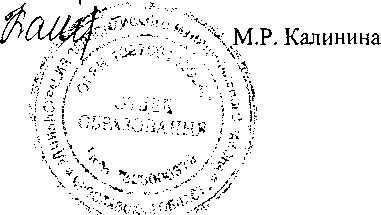 